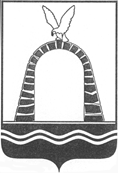 АДМИНИСТРАЦИЯ ГОРОДА БАТАЙСКАПОСТАНОВЛЕНИЕ от 28.07.2023 № 2059г. БатайскО внесении изменений в постановление Администрации города Батайска от 04.07.2023 № 1807 «Об утверждении Положения о порядке предоставления теплоснабжающим организациям субсидии в целях ограниченияроста размера платы граждан за коммунальные услуги» В соответствии со статьей 78 Жилищного кодекса Российской Федерации, постановлением Правительства Российской Федерации 
от 18.09.2020 № 1492 «Об общих требованиях к нормативным правовым актам, муниципальным правовым актам, регулирующим предоставление субсидий, 
в том числе грантов в форме субсидий, юридическим лицам, индивидуальным предпринимателям, а также физическим лицам – производителям товаров, работ, услуг, и о признании утратившими силу некоторых актов Правительства Российской Федерации и отдельных положений некоторых актов Правительства Российской Федерации», во исполнение постановления Правительства Ростовской области от 22.03.2013 № 165 «Об ограничении 
в Ростовской области роста размера платы граждан за коммунальные услуги», руководствуясь Уставом  муниципального образования «Город Батайск», Администрация города Батайска постановляет:1. Внести изменения в приложение № 1 постановления Администрации города Батайска от 04.07.2023 № 1807 «Об утверждении Положения о порядке предоставления теплоснабжающим организациям субсидии в целях ограничения роста размера платы граждан за коммунальные услуги», изложив пункт 2.4.3. раздела 2 в новой редакции:«2.4.3. Участники отбора не должны являться иностранными юридическими лицами, в том числе местом регистрации которых является государство или территория, включенные в утверждаемый Министерством финансов Российской Федерации перечень государств и территорий, используемых для промежуточного (офшорного) владения активами в Российской Федерации (далее - офшорные компании), а также российскими юридическими лицами, в уставном (складочном) капитале которых доля прямого или косвенного (через третьих лиц) участия офшорных компаний в совокупности превышает 25 процентов (если иное не предусмотрено законодательством Российской Федерации). При расчете доли участия офшорных компаний в капитале российских юридических лиц не учитывается прямое и (или) косвенное участие офшорных компаний в капитале публичных акционерных обществ (в том числе со статусом международной компании), акции которых обращаются на организованных торгах в Российской Федерации, а также косвенное участие таких офшорных компаний в капитале других российских юридических лиц, реализованное через участие в капитале указанных публичных акционерных обществ».2. Постановление вступает в силу со дня его официального опубликования и распространяется на правоотношения, возникшие с 01 января 2023 года.3. Контроль за исполнением настоящего постановления возложить на и.о. заместителя главы Администрации города Батайска по жилищно-коммунальному хозяйству Калганова С.В.Постановление вноситУправление жилищно-коммунальногохозяйства города БатайскаГлава Администрации города Батайска  Р.П. Волошин